DOCTORAL THESIS SUPERVISION COMMITMENTDoctoral candidate: 		 ID/Passport:				 Doctoral program:  				 Tutor:				 Director (1):  			Director (2):  		 Date of first registration:  	 Coordinator of the Doctoral Program:  			AimThe purpose of this document, in accordance with the Royal Decree 99 /2011, of January 28th, modified by the Royal Decree 195/2016, of May 13th, regulating official doctoral studies, is to ratify the rights, duties and reciprocal commitments of the doctoral candidate, the director, the tutor of the thesis, and the coordinator of the doctoral program, on behalf of its academic commission, in accordance with the regulations set out in the general legislation, the university regulations, the Statutes of the University of Valladolid, the internal rules of the Doctoral School of the University of Valladolid, the Code of Good Practice in Research, the Guide of good practices for the direction of doctoral theses of the University of Valladolid, the European Charter for Researchers and the Protocol for the prevention and inhibition of harassment in the workplace of the University of Valladolid.Resolution of conflictsShould there be a conflict during the period between the candidate’s admission to the program and the authorization for the presentation of the doctoral thesis, the parties involved agree to abide by the ruling of the Executive Committee of the Doctoral School, or the designated commission or collegiate body. Furthermore, the parties involved will also agree to abide by the decision adopted by the University’s Doctoral Committee in any conflict that may arise about the admission of the thesis, its evaluation, and defense, or the pertinent prizes and mentions, as well as its deposit and publicity.Industrial or intellectual property rightsThe candidate will have the right to be recognized as the holder of the industrial or intellectual property rights, which may correspond in accordance with the current legislation, and to be listed as the coauthor in all the works, papers, or communications in which the results of the research are set out, and in which the candidate’s contribution is considered to be substantial or effective. Also, in conformity with the provisions of Article 126 of the Statutes of the University of Valladolid, the patents, utility models, trademarks, designs or any other form of industrial or intellectual property obtained and registered as a result of the work carried out in the Doctoral School of the University of Valladolid, will remain subject to the current general regulations. In any case:The results of work financed by the University itself will be the property of the University, although the researchers involved (professors and doctoral candidate) will be recognized as the authors in the patent, trademark or utility model, and will receive financial participation in the results of its exploitation established by the Governing Board, on the proposal of the Research Commission.The results that arise from work carried out under contracts or agreements will comply with any stipulations made in such contracts or agreements.The Governing Board must authorize the transfer of the non-contracted results of the research carried out by the professors and doctoral candidate of the University of Valladolid.ConfidentialityThe doctoral candidate is obliged to keep secret all data and information of a confidential nature, provided or revealed to him/her by any means by the thesis director, tutor or any other member of the research team in which he/she is integrated, as well as to use that information exclusively in carrying out the doctoral thesis.Dissemination in open accessThe University of Valladolid, in accordance with the Governing Board’s agreement of December 14th 2016 concerning the “Institutional open access policy of the scientific and academic production of the University of Valladolid”, promotes the open access publication of doctoral theses in electronic formats and online in order to give the maximum dissemination to the results obtained during the research period. In accordance with the above, upon depositing the thesis in the university’s institutional repository, the doctoral candidate agrees to cede the necessary rights for dissemination to the University of Valladolid in a regime of non-exclusivity. The University Library will assign a DOI to the deposited thesis, and the cost will be assumed by the Doctoral School of the University of Valladolid. The above is understood without detriment to the author's pending publication in research journals of all or part of the contributions obtained in his/her doctoral thesis; without prejudice to the agreements by virtue of which the rights of all or part of the content of the thesis may have been attributed to third parties; and without prejudice to the fact that it may be necessary to comply with the periods when the rights over the results of the research activity are subject to protection. In all of the above cases, a deferral of the release may be requested.ValidityThis agreement will come into force at the moment it is signed, and it will end due to one of the following circumstances:When the doctoral candidate has defended his/her thesis.When, for any reason, the doctoral candidate officially leaves the doctoral program to which he/she was admitted.When the doctoral candidate has presented a written renunciation to continue his/her doctoral thesis.In the case of a breach of any of the clauses of the contract set out in this document or in the regulatory norms for doctoral studies of the University of Valladolid.Signatures and Declarations of those responsibleThe Doctoral Candidate:Declares that he/she knows the recognized rights and duties of the students of the University of Valladolid and undertakes to comply with the said duties as established in the general legislation, University regulations, the Statutes of the University of Valladolid, the internal regulations of the Doctoral School of the University of Valladolid, the Code of good practice in research, the European Charter for Researchers and the Protocol for  the prevention and inhibition of harassment in the workplace of the University of Valladolid.The Director (1):Declares that he/she undertakes to comply with and knows the recognized rights and duties of the Directors of Doctoral Theses in the University of Valladolid in accordance with the regulations set out in the general legislation, the University regulations, the Statutes of the University of Valladolid, the internal regulations of the Doctoral School of the University of Valladolid, the Code of good practice in research, the Guide of good practices for the direction of doctoral theses of the University of Valladolid, the European Charter for Researchers and the Protocol for the prevention and inhibition of harassment in the workplace of the University of Valladolid.Declares that he/she fulfills the requirements to be able to direct doctoral theses as established in the Royal Decree RD 99/2011 (modified by the Royal Decree RD 195/2016) and the Agreement of the Directors’ Committee of the Doctoral School of the University of Valladolid of February 17th, 2014, that is, that he/she possesses at least a recognized period of research activity in accordance with the provisions set out in the Royal Decree RD 1086/1989 of August 28th”1.The Director (2):Declares that he/she undertakes to comply with and knows the recognized rights and duties of the Directors of Doctoral Theses in the University of Valladolid in accordance with the regulations set out in the general legislation, the University regulations, the Statutes of the University of Valladolid, the internal regulations of the Doctoral School of the University of Valladolid, the Code of good practice in research, the Guide of good practices for the direction of doctoral theses of the University of Valladolid, the European Charter for Researchers and the Protocol for the prevention and inhibition of harassment in the workplace of the University of Valladolid.Declares that he/she fulfills the requirements to be able to direct doctoral theses as established in the Royal Decree RD 99/2011 (modified by the Royal Decree RD 195/2016) and the Agreement of the Directors’ Committee of the Doctoral School of the University of Valladolid of February 17th, 2014, that is, that he/she possesses at least a recognized period of research activity in accordance with the provisions set out in the Royal Decree RD 1086/1989 of August 28th”2.The Tutor:Declares that he/she knows and undertakes to abide by the recognized duties and rights of Tutors to doctoral candidates in the University of Valladolid, in accordance with the regulations set out in the general legislation, the University regulations, the Statutes of the University of Valladolid, the internal rules of the Doctoral School of the University of Valladolid, the Code of good practice in research, the Guide of good practices for the direction of doctoral theses of the University of Valladolid, the European Charter for Researchers and the Protocol for the prevention and inhibition of harassment in the workplace of the University of Valladolid.Declares that he/she fulfills the requirements to be able to act as a tutor for doctoral candidates as established in the Royal Decree RD 99/2011, and as modified by the Royal Decree RD 195/2016.2 Should the contractual figure not be evaluable by periods of research activity or if the professor were from a foreign university, the Academic Commission of the Doctoral Program should be provided with a CV or other supporting document to prove that she/he possesses the merits equivalent to one period of research activity.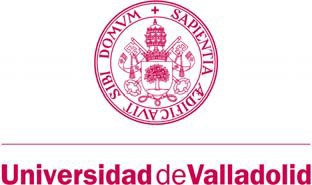 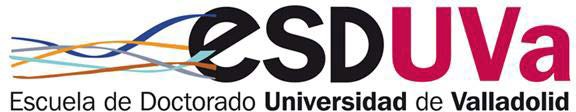 The Coordinator:In representation of the Academic Commission of the doctoral program, declares that the designated tutor and director or directors fulfill the requirements to be able to carry out the work of supervision and/or directing the doctoral candidate as established in the Royal Decree RD 99/2011 (and as modified by the Royal Decree RD 195/2016) and the Agreement of the Executive Committee of the Doctoral School of the University of Valladolid of February 17th 2014.In line with the values of gender equality taken on board by the University of Valladolid, all the references in this contract, when not substituted by generic terms, are written using the masculine but will be understood to refer indistinctly to both masculine and feminine.Signed: 	Date: 	Signed: 	Date: 	Signed: 	Date: 	Signed: 	Date: 	Signed: 	Date: 	